Chemistry Quiz – Who’ll be ‘Chemist of the Month’?Section 1 – The Periodic TableSection 2 – Bonding & StructureWhich of the elements is most likely to have a covalent network structure?Section 3 – Periodic Table TrendsSection 4 – SQA Questions16. 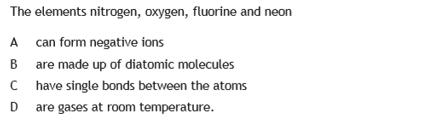 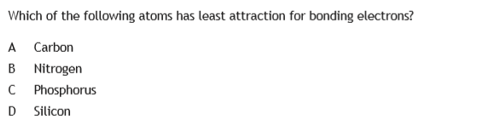 17. 18. 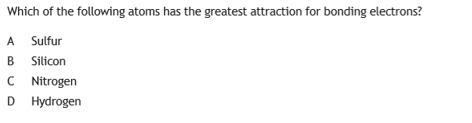 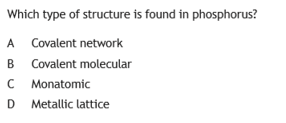 19, 20. 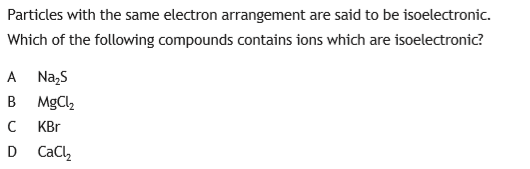 Group 1 in the Periodic Table is called the:Group 1 in the Periodic Table is called the:Group 7 in the Periodic Table is called the:Group 7 in the Periodic Table is called the:Elements in the same group in the Periodic Table have the same:Elements in the same group in the Periodic Table have the same:Elements in the same period in the Periodic Table have the same:Elements in the same period in the Periodic Table have the same:In which of the following compounds do both ions have the same electron arrangement as argon?In which of the following compounds do both ions have the same electron arrangement as argon?Which element is a solid at room temperature and consists of discrete molecules?Which element is a solid at room temperature and consists of discrete molecules?ElementMelting Point (K)Boiling Point (K)Density (g cm-3)Conduction When SolidA3175531.82NoB93327402.7YesC168326282.32NoD3874574.93NoWhich type of structure is found in a substance melting at 1069°C which conducts electricity when molten, but not when solid?Which type of structure is found in a substance melting at 1069°C which conducts electricity when molten, but not when solid?Which of the following structures is never found in compounds?Which of the following structures is never found in compounds?Top of FormBottom of FormWhich of the following equations represents the first ionisation energy of magnesium?Which of the following equations represents the first ionisation energy of magnesium?Which of the following will not affect the first ionisation energy of an element?Which of the following will not affect the first ionisation energy of an element?Why are no electronegativity values quoted for the Group 0 elements?Why are no electronegativity values quoted for the Group 0 elements?Which of the following equations represents the first ionisation energy of fluorine?Which of the following equations represents the first ionisation energy of fluorine?